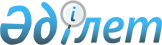 Об образовании избирательных участков на территории Житикаринского района
					
			Утративший силу
			
			
		
					Решение акима Житикаринского района Костанайской области от 16 ноября 2011 года № 1. Зарегистрировано Управлением юстиции Житикаринского района Костанайской области 18 ноября 2011 года № 9-10-171. Утратило силу - Решением акима Житикаринского района Костанайской области от 7 февраля 2014 года № 1

      Сноска. Утратило силу - Решением акима Житикаринского района Костанайской области от 07.02.2014 № 1.      В соответствии со статьей 23 Конституционного закона Республики Казахстан от 28 сентября 1995 года "О выборах в Республике Казахстан" по согласованию с районной избирательной комиссией РЕШИЛ:



      1. Образовать избирательные участки на территории Житикаринского района, согласно приложению.



      2. Контроль за исполнением настоящего решения возложить на руководителя государственного учреждения "Аппарат акима Житикаринского района".



      3. Настоящее решение вводится в действие после дня его первого официального опубликования.

      Аким района                                К. Испергенов

      СОГЛАСОВАНО

      Председатель Житикаринской

      районной избирательной комиссии

      _____________ Ж. Дарбаев

Приложение           

к решению акима         

от 16 ноября 2011 года № 1   

Избирательные участки на территории

Житикаринского района      Сноска. Приложение с изменениями, внесенными решением акима Житикаринского района Костанайской области от 10.12.2013 № 8 (вводится в действие по истечении десяти календарных дней после дня его первого официального опубликования).      

 Избирательный участок № 349

      В границах: села Тургеновка.      

 Избирательный участок № 350

      В границах: села Кусакан.      

 Избирательный участок № 351

      В границах: села Волгоградское.      

 Избирательный участок № 352

      В границах: сел Хозрет и Тасыбай.      

 Избирательный участок № 353

      В границах: села Аккарга.      

 Избирательный участок № 354

      В границах: села Забеловка.      

 Избирательный участок № 355

      В границах: села Приречное.      

 Избирательный участок № 356

      В границах: села Милютинка.      

 Избирательный участок № 357

      В границах: сел Муктиколь и Кондыбай.      

 Избирательный участок № 358

      В границах: села Тимирязево.      

 Избирательный участок № 359

      В границах: села Жалтырколь.      

 Избирательный участок № 360

      В границах: села Степное.      

 Избирательный участок № 361

      В границах: села Тохтарово.      

 Избирательный участок № 362

      В границах: села Львовка.      

 Избирательный участок № 363

      В границах: села Чайковское.      

 Избирательный участок № 364

      В границах: села Шевченковка.      

 Избирательный участок № 365

      В границах села Пригородное: улиц Мира, Монтерская, 21 партсъезда, Джангильдина, Орджоникидзе, Станционная, Вокзальная.      

 Избирательный участок № 366

      В границах села Пригородное: улиц Титова, Химиков, 1 Мая, Алтынсарина, Достоевского, Плеханова, Волынова, Павлика Морозова, Дорожная, 40 лет Победы, Дачная, Герцена, Баймагамбетова, Целинная, Толстого, Молодежная, 50 лет ВЛКСМ, Жданова, Колесниченко, Автомобилистов, Куйбышева, Энгельса, Степная, Строительная, Фестивальная.      

 Избирательный участок № 367

      В границах: села Ырсай.      

 Избирательный участок № 368

      В границах: город Житикара, 6 микрорайон, дома №№ 1, 2, 3, 3а, 4, 5, 6, 7, 8, 9, 10, 10а, 11, 12, 13, 14.      

 Избирательный участок № 369

      В границах: город Житикара, 6 микрорайон, дома №№ 15, 16, 17, 18, 19, 20, 21, 22, 23, 24, 25, 54, 61, 62, 63; 11 микрорайон, дома №№ 27, 28, 30.      

 Избирательный участок № 370

      В границах: город Житикара, 7 микрорайон, дома №№ 1, 2, 4, 5, 5а, 7, 8, 15, 16, 17, 18, 19, 20, 21, 22, 24, 58; 8 микрорайон, дома №№ 1, 8, 9, 17, 19, 25, 28, 40, 44, 45, 46, 48а, 48б, 49, 49б, 50, 50а, 50б, 51а, 51б; 6 микрорайон, дома № 69, № 70.      

 Избирательный участок № 371

      В границах: город Житикара, микрорайон Айнабулак, дома №№ 1, 2, 4, 5, 6, 8, 9, 10, 11, № 14 - № 21, №№ 23, 24, 25а, № 26 - № 31, №№ 34, 35, 37, 38, № 40 - № 43, № 45 - № 49, № 50 - № 58, № 60, № 61, № 63 - № 66, № 68 - № 72, №№ 74, 75, 77, 78, № 82 - № 90, №№ 92, 93, 94, 96, 98, № 100 - № 117, № 119 - № 124, № 127 - № 135, № 137 - № 140, № 142, № 144 - № 146, №№ 148, 149, 150, 152, 153, 155, № 158 - № 160, № 162 - № 164, №№ 167, 168, 171, № 173 - № 176, № 180 - № 189, №№ 191, 192, 195, 196, 197, № 209 - № 212, № 215, № 219 - № 223, № 225, № 227 - № 233, № 235 - № 238, №№ 240, 242, 245, 246, 247, 249, 250; улица Ахмета Байтурсинова, дома №№ 1, 1а, 1б, 2, 3, 4, 5, 6, 7, 8, 9, 10, 11, 12, 13, 14, 17, 18, 60; 11 микрорайон, дома №№ 1, 1а, 2, 3, 4, 5, 6, 7, 8, 9, 10, 11, 30а, 31, 32, 33, 34, 35, 36, 37, 38, 39, 40, 41, 42, 43, 44, 45, 46, 47, 48, 49, 50, 51, 52, 53, 54; микрорайон Дружба, дома №№ 1, 3, 4, 5а, 6, 8, 10, 13, 17, 19, 21.      

 Избирательный участок № 372

      В границах: город Житикара, улица Зинатуллы Зулхаирова, дома №№ 1, 2, 3, 4, 5, 6, 8, 9, 10, 11, 12, 13, 14, 15, 16, 17, 18, 19, 20, 21, 23, 24, 25, 26, 27, 28, 29, 30, 31, 32, 33, 35, 38, 39, 40, 42, 44, 46, 47, 48, 50, 52, 54, 55, 56, 57, 59, 60, 61; 5в микрорайон, дома № 1 - № 10, №№ 11а, 12, 13, 15, 17, 19, 20, 21, 22, 142, 143, 144, 145; 5 микрорайон, дома №№ 108, 109, 111, 112, 113, 114, 116, 121, 138; 11 микрорайон, дом № 29.      

 Избирательный участок № 373

      В границах: город Житикара, улица Асбестовая, дома №№ 1, 2, 3, 4, 5, 6, 7, 8, 9, 10, 11, 12, 13, 14, 16; улица Буровиков, дома №№ 1, 2, 3, 4, 5, 6, 7, 8, 9, 10, 11, 12, 13, 14, 15, 16, 17, 18, 19, 20, 21, 22, 23, 24, 25, 26; улица Геологов, дома №№ 1, 2, 3, 4, 5, 6, 7, 8, 9, 10, 11, 12, 13, 14, 15, 16, 17, 18, 19, 20, 21, 22, 23, 24, 26; улица Шахтеров, дома №№ 1, 2, 3, 4, 5, 7, 8, 10, 12, 13, 14, 15, 17, 19, 20, 21, 22, 23, 24, 26, 28, 30, 31, 32; улица 30 лет ВЛКСМ, дома №№ 1, 2, 3, 4, 5, 6, 7, 9, 13, 15, 17, 21, 22, 23, 24, 25, 26, 27, 28, 32, 34, 36, 38, 40; улица Парковая, дома №№ 3, 5, 7, 8, 9, 14, 19, 20, 21, 22, 24, 25, 26, 29, 30, 31, 32, 35, 36, 37, 38, 42, 44, 47, 48, 49, 51, 53, 60; улица Октябрьская, дома №№ 1, 3, 4, 4а, 5, 6, 7, 8, 9, 10, 12, 13, 14, 18, 19, 21, 21а, 22, 23, 25, 26, 30, 32, 34, 36, 38, 40, 42, 44, 48, 56, 58; улица Советская, дома №№ 6, 7, 8, 10, 12, 13, 14, 19, 22, 25, 28, 29, 30, 33, 34, 38, 40; улица Школьная, дома №№ 1, 2, 4, 6, 7, 8, 11, 13, 20, 22, 24, 26, 29, 30, 31, 33, 34, 35, 37, 41, 42, 44, 45, 47; улица Строителей, дома №№ 1, 2, 3, 4, 5, 6, 7, 8, 9, 10, 11, 12, 13, 14, 15, 16, 17, 18, 19, 20, 21, 22, 24, 26, 28, 30, 32, 34, 36, 38, 40, 42; улица 40 лет Казахстана, дома №№ 1, 2, 3, 4, 5, 6, 7, 8, 9, 10, 11, 12, 13, 14, 15, 16, 17, 18, 20, 22; улица Горная, дома №№ 1, 3, 4, 5, 6, 7, 10, 11, 12, 13, 14, 16, 18, 24, 27, 30, 38; улица Клубная, дома №№ 1, 2, 3, 4, 5, 6, 14, 15, 18, 20, 23, 25, 26, 28, 32, 36, 38, 38а, 39, 40, 42, 44, 46, 48, 50, 52, 54, 56, 58, 60; улица Приречная, дома №№ 1, 3, 4, 5, 6; улица Рабоче-крестьянская, дома №№ 3, 5, 6, 9, 11, 15, 18, 20, 21, 26, 28, 30, 33, 35, 36, 42; улица Красногвардейская, дома №№ 1, 2, 3, 6, 9, 10, 17, 21, 24, 26, 30, 33, 37, 39, 41, 43, 51, 54, 57, 59, 61, 65; улица Металлургов, дома №№ 1, 2, 5, 6, 7, 8, 9, 13, 14, 15, 16, 18, 21, 22, 23, 24, 25, 26, 33, 35, 39, 49; улица Джамбула, дома №№ 1, 2, 4, 6, 7, 11, 16, 18, 20, 22, 23, 24, 25, 26, 27, 39; улица 8 Марта, дома №№ 1, 3, 5, 7, 10, 12, 13, 14, 15, 16, 28, 30, 32, 42, 44, 50; улица Амангельды, дома №№ 1, 3, 4, 5, 6, 7, 9, 10, 11, 13, 15, 17, 18, 19, 20, 21, 24, 27, 30, 31, 32, 33, 34, 35, 37, 38, 39, 41, 43, 49.      

 Избирательный участок № 374

      В границах: город Житикара, улица Кирзаводская, дома №№ 2, 4, 5, 6, 7, 8, 12, 13, 14, 15, 16, 17, 19, 21, 22, 24, 29, 30, 31, 32, 34, 36, 37, 38, 39, 40, 45, 47, 50, 51, 52, 54, 58, 59, 60, 61, 62, 63, 64, 65, 66, 67, 68, 69, 70, 71.      

 Избирательный участок № 375

      В границах: город Житикара, улица Набережная, дома №№ 1, 5, 6, 7, 8, 9, 11, 13, 15, 16, 17, 19, 20, 21, 22, 23, 25, 27, 29, 31, 35, 37, 39, 40, 42, 43, 44, 45, 46, 47, 50,51, 52, 57, 58, 61, 62, 65, 66, 69, 71, 73, 76, 79, 81, 83, 84, 86, 88, 89, 90, 91, 92, 94, 95, 96, 97, 99, 101, 102, 107, 108, 109, 110, 112, 114, 115, 118, 120, 123, 124, 125, 126, 127, 128, 129, 132, 134, 135, 136, 137, 140, 141, 143; улица Молодежи, дома №№ 2, 3, 4, 5, 7, 10, 15, 21, 23, 24, 25, 28, 31, 32, 34, 36, 37, 38, 40, 41, 43, 44, 45, 46, 47, 48, 49, 50, 51, 58, 59, 61, 63, 67, 70, 71, 74, 76, 77, 78, 81, 86, 87, 91; улица Первомайская, дома №№ 1, 2, 3, 4, 5, 6, 7, 9, 11, 12, 13, 17, 18, 20, 21, 22, 24, 25, 27, 30, 33, 34, 37, 38, 39, 43, 44, 46, 47, 50, 52, 53, 54, 57, 58, 59, 62, 63, 65, 67, 69, 70, 71, 73, 74, 75, 76, 78, 80; улица Спартака, дома №№ 2, 3, 4, 5, 6, 7, 8, 9, 11, 12, 14, 15, 17, 18, 19, 20, 21, 22, 23, 25, 27, 28, 29, 30, 31, 32, 33, 34, 35, 36, 37, 39, 40, 41, 43, 44, 45, 46, 47, 48, 49, 50, 51, 53, 54, 56, 58; улица Трудовая, дома №№ 1, 2, 3, 4, 5, 6, 7, 8, 9, 10, 11, 13, 14, 15, 16, 17, 18, 19, 21, 23, 25, 31, 33, 35, 37, 39, 41, 43, 45, 47, 49, 51, 53, 55, 57, 59, 61, 63, 65, 67, 69; улица Комсомольская, дома №№ 1, 2, 3, 5, 7, 9, 10, 11, 12, 13, 15, 16, 17, 18, 19, 23, 24, 26, 27, 28, 29, 30, 31, 32, 33, 34, 35, 36, 37, 38, 39, 41, 44, 45, 47, 48, 49, 50, 51, 53, 55, 56, 61, 65, 69, 71, 75; улица Чапаева, дома №№ 1, 2, 3, 4, 5, 6, 7, 8, 10, 12, 14, 15, 16, 17, 20, 21, 22, 24, 26, 27, 29, 30, 31, 32, 33, 34, 36, 37, 38, 41, 43, 45, 46, 48, 51, 52, 53, 56, 57, 58, 59, 60, 62, 63, 65, 67, 69, 71, 73, 75, 77; улица Фрунзе, дома №№ 1, 2, 3, 4, 6, 7, 8, 9, 10, 11, 12, 13, 14, 16, 19, 22, 23, 25, 27, 29, 30, 33, 35, 42, 44, 45, 46, 47, 48, 49, 50, 51, 53, 55, 56, 57, 58, 59, 61, 63, 64, 65, 66, 67, 68, 70, 71, 72, 73, 74, 75, 77, 79, 81; улица Горняк, дома №№ 1, 2, 3, 4, 5, 6, 7, 9, 10, 11, 12, 13, 14, 17, 18, 19, 21, 24, 26, 28, 30, 32, 34, 36, 38, 40, 42, 44, 46; улица Пионерская, дома №№ 1, 2, 3, 4, 5, 6, 7, 9, 10, 11, 14, 15, 17, 20, 21, 24, 25, 26, 27, 29, 30, 31, 34, 37, 38, 39, 42, 45, 46, 47, 48, 50, 51, 52, 53, 54, 55, 56, 57, 58, 59, 60, 61, 62, 64, 65, 66, 67, 68, 69, 70, 71, 72, 73, 74, 75, 76, 77, 78, 79, 80, 81, 82, 83, 85; улица Кирова, дома №№ 1, 3, 4, 5, 6, 6а, 7, 8, 9, 10, 11, 12, 15, 16, 17, 18, 19, 20, 21, 22, 23, 24, 25, 26, 27, 28, 29, 30, 31, 32; улица Железнодорожная, дома № 1 - № 10, №№ 14, 15, 16, 17, 18, 21, 25, 26, 27, 28; улица Чернаткина, дома №№ 1, 2, 3, 5, 7, 8, 10, 11, 15, 18, 19, 20, 21, 22, 23, 24, 25, 26, 28, 30, 32, 34, 35, 36, 37, 38, 39, 40, 42, 44, 45, 46, 48, 49, 50, 52, 53, 54, 56, 57, 58, 59, 60, 61, 62, 63, 64, 65, 66, 68, 70, 74, 75, 76, 77, 79, 83, 85, 89, 95, 99, 101, 105, 109, 111, 113, 115, 119, 121, 123, 127, 129, 131, 133, 135, 137, 139, 141, 143.      

 Избирательный участок № 376

      В границах: город Житикара, микрорайон Желтоксан, дома №№ 1, 1а, 2, 2а, 3, 4, 5, 5а, 5б, 6, 8, 8а, 9, 9а, № 10 - № 60; 3 микрорайон, дома № 1 - № 72, № 72а, № 73 - № 86, №№ 88, 89, 90, 91, 93, 94, 95, 96, 97, № 99 - № 118, № 131, № 148; 3а микрорайон, дома №№ 1, 3, 3а, 5, 5а, 6а, 7а, 8а, 9, 9а, 10, 11, 12, 14, 15, 16, 17, 18, 19, 29а, 34, 35а, 35б; 5а микрорайон, дома №№ 7, 7а, 10, 11, № 12 - № 61, № 88, № 95 - № 103, №№ 103а, 104, 105, 106, 106а, 107, 107а, 108, 109, 110, 111, 116, № 118 - № 136, №№ 138, 139, 143, 144, 144а, 145; 12 микрорайон, дома №№ 1, 4, 6, 7, 9, 12, 13, 14, 15, 16, 18, 20; 13 микрорайон, дома №№ 1, 1а, 2, 2а, 3, 4, 6, 7, 7а, 8, 9, 10, 11, 13, 14, 15, 16, 17, 18, 19, 20, 21, 22, 23, 24, 25, 26, 26а, 27, 28, 29, 30, 31, 32, 33, 34, 35, 36, 39, 40, 41; улица Доскали Асымбаева, дома № 1 - № 11, №№ 11а, 11б, 13, 15, 17, 19, 21, 22, 23, 25, 27, 28, 29, 30, 30а, 31, 32, 33, 34, 35, 36, 37, 38, 39, 40, 41, 42, 43, 44, 45, 47, 55, 63, 69, 73, 75, 76, 77; улица Чайковского, дома №№ 1, 2, 2а, № 3 - № 13, №№ 15, 17, 19, 21, 23, 25, 27, 29, 31, 33, 35; улица 9 Мая, дома № 1 - № 34; улица Щорса, дома № 1 - № 35; улица Лермонтова, дома № 1 - № 34; улица Бейимбета Майлина, дома №№ 1, 2, 3, 5, 6, 7, 8, 9, 10, 12, 13, 14, 15, 16, 17, 19, 20, 21, 22, 23, 24, 25, 26, 27, 28, 28а, 29, 30, 31, 32, 34, 35, 37, 38, 39, 40, 42, 44, 50; улица Егора Хачина, дома № 1 - № 34; улица Павлова, дома №№ 1, 2, 3, 4, 5, 6, 7; улица Кооперативная, дома №№ 3, 4, 6, 7, 9, 12, 13, 14, 15, 16, 17, 18, 20, 21, 22, 24, 26; улица Тарана, дома №№ 2, 4, 6, 8, 10, 12, 14, 16, 18, 18а, 20, 22, 24, 26, 32, 35; улица 40 лет Октября, дома №№ 1, 2, 3, 4, 5, 6, 7, 8, 10, 11, 12, 13, 14, 15, 16, 17, 18, 19, 20, 21, 23, 24, 25, 26; улица Жибек Жолы, дома № 140, № 141; улица Ленина, дома №№ 3, 5, 7, 9, 11, 13, 15, 17, 19, 21, 23, 25; улица Карла Маркса, дома №№ 1, 5, 6, 7, 8, 12, 13, 14, 16, 18, 22, 24, 26, 28, 30, 43, 44; улица Гоголя, дома №№ 1, 2, 4, 5, 6, 7, 8, 9, 10, 11, 12, 13, 14, 15, 16, 17, 18, 19, 20, 21, 22, 23; улица Убаганская, дома №№ 1, 2, 3, 4, 5, 6, 7, 8, 9, 10, 10а, 11, 12, 13, 14, 15, 16, 17, 18, 20, 21, 22, 23, 24; улица Пушкина, дома №№ 3, 5, 7, 9, 11, 13, 15, 21, 22, 23, 29, 31, 32, 33, 35, 37, 39, 41.      

 Избирательный участок № 377

      В границах: город Житикара, 1 микрорайон, дома №№ 3, 4, 5, 7, 9, 13, 25, 26, 30, 36, 43, 44, 51; 2 микрорайон, дома №№ 1, 2, 7, 9, 12, 13, 14, 16, 18, 19, 20, 21, 22, 24, 26, 27, 28; 5 микрорайон, дома №№ 3, 4, 8, 9, 10, 11, 12; 5 микрорайон, коттеджи № 1 - № 46, № 48 - № 107; улица Степная, дома №№ 1, 2, 3, 5, 6, 7, 8, 9, 10, 11, 12, 13, 14, 15, 16, 17, 18, 19, 22, 25, 27, 28, 29; улица Аэродромная, дома № 1, № 3 - № 36, № 38 - № 55, №№ 57, 59, 61, 63; улица Новая, дома № 2 - № 40, №№ 42, 44, 46, 48; улица имени III Интернационала, дома № 1 - № 17, №№ 19, 20, 21, 22, 23, 24, 27, 29, 31, 32, 33, 34, 35, 36, 39; улица Партизанская, дома №№ 5, 6, 8, 10, 11, 13, 14, 17, 20, 22, 29, 30, 31, 33, 35, 36, 37, 38, 39, 44, 45, 47, 49, 51, 52, 54, 58, 60, 62, 63, 64, 66.      

 Избирательный участок № 378

      В границах: город Житикара, 4 микрорайон, дома №№ 1, 2, 3, 6, 7, 8, 9, 11, 12, 13, 15, 16, 17, 19, 21, 22, 23, 24, 25, 26, 27, 28, 29, 30, 31, 35, 36.      

 Избирательный участок № 379

      В границах: воинской роты.      

 Избирательный участок № 380

      В границах: больничного городка.      

 Избирательный участок № 907

      В границах: город Житикара, 11 микрорайон, дома №№ 12, 13, 14, 15, 16, 17, 19, 20, 21, 22, 23, 24, 25.
					© 2012. РГП на ПХВ «Институт законодательства и правовой информации Республики Казахстан» Министерства юстиции Республики Казахстан
				